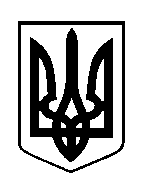 ШОСТКИНСЬКА РАЙОННА РАДАВОСЬМЕ  СКЛИКАННЯ     СІМНАДЦЯТА СЕСІЯРІШЕННЯм. ШосткаРозглянувши заяву голови Шосткинської районної ради Сокол В.М.            від 29.03.2024 року щодо надання частини щорічної відпустки, відповідно пункту 4 статті 21 Закону України «Про службу в органах місцевого самоврядування», частини першої статті 12 Закону України «Про відпустки», постанови Кабінету Міністрів України від 09.03.2006 р. № 268 «Про упорядкування структури та умов оплати праці працівників апарату органів виконавчої влади, органів прокуратури, судів та інших органів» із змінами та доповненнями, пункту 7 рішення Шосткинської районної ради від 29 січня 2014 року «Про умови оплати праці працівників виконавчого апарату Шосткинської районної ради», керуючись частиною другою статті 43 Закону України «Про місцеве самоврядування в Україні», районна рада ВИРІШИЛА:Надати голові Шосткинської районної ради Сокол Вікторії Миколаївні частину щорічної відпустки тривалістю 15 календарних днів з 27 травня 2024 року по 10 червня 2024 року включно за період роботи з 09 грудня 2023 року                 по 08 грудня 2024 року і виплатити допомогу на оздоровлення у розмірі середньомісячної заробітної плати.Голова                                                                                        В.Сокол03 квітня 2024 рокуПро надання відпустки голові районної ради